                                                                                                                                                                       Утверждаю Директор МБОУ «Алексеевская школа № 4»________Королева Т. Ю.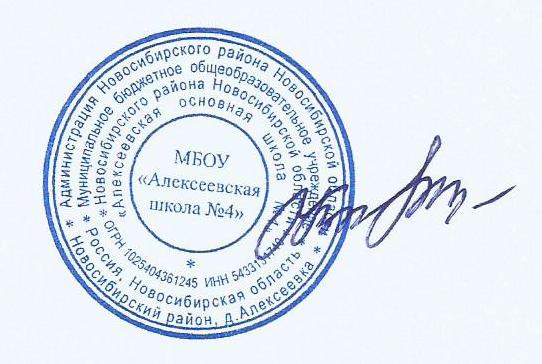                                                                                 Меню ЛДПНа 01.06.2021г.№ рецептурыНазвание блюдаМасса, гБелки, гЖиры, гУглеводы, г.Калорийность, ккал.Цена, руб.ЗавтракЗавтракЗавтракЗавтракЗавтракЗавтракЗавтракЗавтрак100, 2013Сыр (порциями)153,454,350,0052,957253, 2013Каша рисовая молочная вязкая с маслом сливочным2006,3810,4437,11267,9512,4496, 2013Какао с молоком2003,633,0325,60144,129,5Пром.Хлеб пшеничный403,040,3618,6092,402Пром.Хлеб новоукраинский201,320,248,0439,642Пром.Фрукты свежие (яблоко)1000,400,4010,4045,0013Итого за завтрак57518,2118,8299,75641,2245,9ОбедОбедОбедОбедОбедОбедОбедОбед16, 2004Салат из свежих огурцов с маслом растительным, овощи нового урожая600,3412,040,92113,381582, 2015Борщ с капустой и картофелем2502,116,6513,45122,167,7268, 2015Котлеты мясные ( из говядины ) с маслом сливочным8012,5114,7712,34232,3328,3518, 2004Картофель отварной1503,044,4424,52150,235,5348, 2015Компот из плодов или ягод сушеных (курага)2001,560,0036,46152,084,2Пром.Хлеб пшеничный503,800,4523,25115,502,5ПромХлеб новоукраинский301,980,3612,0659,462,5Итого за обед82025,3438,71123,00945,1465,7Итого за день139543,5557,53222,751586,36111,6